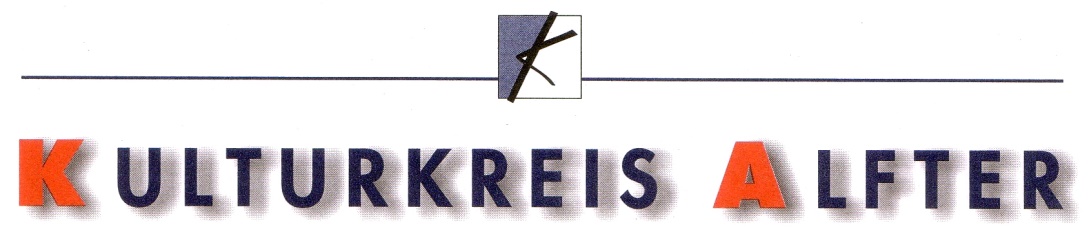 Bewerbung: 20. Ostermarkt am 26. März 2023(gilt nur mit persönlicher Unterschrift, bitte ausdrucken und per Mail/Post schicken, möglichst bis Ende Dezember, Anfang Januar) Antwort: meist sofort, spätestens bis Ende Januarper E-Mail: eugenie5@gmx.deoder  Postanschrift                                                                  Kulturkreis Alfter e.V.                                                          Eugenie Hellmann, (Vors. KKA)Lindenweg 28 53347 AlfterAntragstellerIn:Name:                      Anschrift:                     Ort:                     Tel.:Mobil: E-Mail:Ausstellungsart: ( Beschreibung der Arbeiten ------ = Thema für Handzettel)Thema: Bitte bei Erstanmeldung Fotos Ihrer Arbeiten, bzw. von einem Standaufbau beifügen.Ich bewerbe mich um eine Teilnahme am Kunst- und KunsthandwerkerMarkt des Kulturkreises Alfter am 26. März 2023  im Rathaus Alfter-Oedekoven.Vorbehalt: Der Ostermarkt findet zu den aktuellen Corona – Bedingungen statt.Sollte die Durchführung nicht möglich sein, besteht kein Anspruch auf Entschädigung.Die Teilnahmebedingungen erkenne ich mit nachstehender Unterschrift an.Ort:Datum:                                                                Unterschrift: